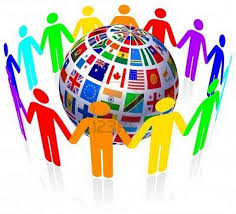 Les 1: Culturele kenmerken.Iedereen is onderdeel van de cultuur waar hij of zij vandaan komt. Dit kan zijn een stadscultuur- platteland cultuur- geloofscultuur enz. De cultuur waarin je bent opgegroeid bepaald voor een groot deel hoe je kijkt naar andere culturen en hoe je reageert op bepaalde dingen. De cultuur waaruit je vandaan komt is immers iets van jou. 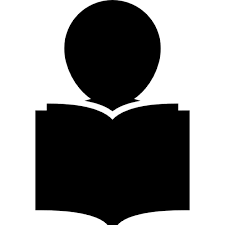 Opdracht: Je gaat deze les in groepjes van 3 werken aan een presentatie over jouw cultuur. Iedereen werkt deze les voor zichzelf. Deze presentatie kun je doen in bijvoorbeeld een power-point of prezi. In de volgende les ga je wat je hebt gemaakt aan je groep presenteren. De onderwerpen waarover je presentatie gaat, mag je kiezen. Deze staan hieronder beschreven. Het is de bedoeling dat je 3 onderwerpen kiest en dat je hier een presentatie voor maakt. Kritisch kijken De onderwerpen die je kiest kunnen iets betekenen voor mensen met een andere culturele achtergrond. Het is de bedoeling dat je hier kritisch naar kijkt en deze mogelijke gevolgen ook kunt uitleggen. Deze gevolgen verwerk je een kort verslag. Dit doe je d.m.v. een verslag van minimaal 90 woorden. Tip: Maak gebruik van plaatjes of afbeeldingen om je presentatie extra vorm te geven.Onderwerpen:GeloofOmgaan met ouderenDiscriminatieSeksuele geaardheid ( hoe jij bent)VrijheidAutonomie ( zelf mogen beslissen)AlcoholgebruikTijd en de manier hoe je ermee omgaat geloofHoe belangrijk is het geloof voor jou en de omgeving waarin je bent opgegroeid? Denk hierbij aan bijv. verplichtingen, wat mag en wat mag niet, voedingseisen, soort kleding en de zichtbaarheid van jouw geloof in de samenleving.Gevolgen voor anderen: Wanneer ik uit een streng gelovig gezin kom waarin er op zondag geen activiteiten ondernomen mogen worden dan heeft dit de volgende gevolgen. Ik mag op zaterdag niet later uitgaan dan 0.00 want dan begint de zondag. Voor sommige vrienden betekent dit dat ze mij voor die tijd thuis moeten brengen.Ik mag op zondag nooit een keer met mijn vrienden afspreken. Voor mij is dit geen probleem want ik ben dit gewend. Voor sommige vrienden is dit lastig omdat zij door de week moeten werken en alleen in het weekend vrij zijn.Ik mag op zondag geen stage lopen dus het is voor mij soms moeilijk om een stageplaats te vinden in de horeca. De docent maakt groepjes van drie. Als er geen leerling in jouw groep zit met een Nederlands-culturele achtergrond, ga je een iemand interviewen die dat wel heeft, met de door jou gemaakte vragen over de onderwerpen.Tijd: presentatie 45 minutenVerslag: 15 minutenLesdoelenDe student kan zowel mondeling als schriftelijk 3 verschillende onderdelen vanuit zijn of haar cultuur uitleggenDe student kan een eigen mening geven over de gevolgen bij de gekozen onderwerpenDe student kan een presentatie maken over de door hem of haar gekozen onderwerpen 
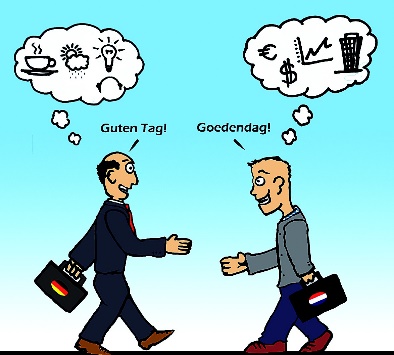 Les 2: Culturele overeenkomsten en verschillen. Je hebt in de eerste les een presentatie gemaakt over drie onderwerpen die gaan over jouw cultuur en hoe hiermee wordt omgegaan binnen deze cultuur. Je hebt ook gekeken naar wat deze onderwerpen voor mogelijke gevolgen voor mensen met een andere culturele achtergrond en voor jou.Opdracht: Je gaat in je eigen groep dat wat je zelf hebt gemaakt in 10 minuten presenteren aan je groep. Daarna is de volgende aan de beurt. Tijdens het presenteren is het de bedoeling dat de mensen uit jouw groep vragen stellen aan jou.Iedere student stelt minimaal 2 vragen over het onderwerp dat de ander presenteert, dus totaal 4 vragen.Beschrijf welke mogelijke gevolgen de onderwerpen hebben volgens jou.Zodra iedereen zijn presentatie heeft gedaan, maak je een kort verslag over jouw presentatie en de feedback die je hebt ontvangen van de mensen uit je groep. Wat vindt je van de feedback en wat betekent dit voor jou? Dit verslag bestaat uit minimaal 90 woorden.Tijd: presentaties 30 minutenVerslag: 15 minutenLesdoelen: De student heeft laten zien dat hij/zij de gekozen onderwerpen aan anderen kan presenterenDe student is in staat om in een goep te spreken en te kunnen luisteren naar anderenDe student heeft laten zien dat de feedback van anderen te kunnen verwerken en hier een mening over te vormen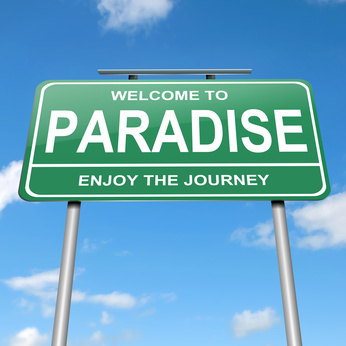 Les 3: Dé ideale samenleving/ Dé ideale cultuur voor iedereenIn de eerste les heb je een aantal onderwerpen gekozen en deze beschreven vanuit jouw cultuur. Je hebt hier een presentatie voor gemaakt. In de tweede les heb je deze presentatie laten zien aan de anderen in je groep en hier feedback en-of vragen over gehad. deze vragen en feedback heb je verwerkt in een verslag van minimaal 70 woorden.Opdracht: je gaat nu samen met de anderen uit je groep nadenken over hoe de ideale samenleving/cultuur eruit zou kunnen zien. Het is belangrijk dat je de mogelijke gevolgen van de ene cultuur op de andere kritisch beoordeeld. Wat zou er eventueel moeten veranderen om dit te kunnen realiseren. Deze ideale cultuur/ samenleving presenteer je aan de andere groepen. Tijd: Samen werken aan de opdracht 20 minuten Presenteren 10 minutenLesdoelen: De student laat zien dat hij kan luisteren naar anderenDe student laat zien dat hij zijn/haar standpunt kan herzienDe student laat zien dat hij/ zij een actieve bijdrage heeft geleverd tijdens het samenwerkenWanneer is het voldoende?De presentatie is voldoende bij en 5.5 of hogerBeoordelingsmodel volgens de 5 beoordelingscriteriaDe score is de 5 beoordelingscriteria bij elkaar opgeteld en gedeeld door 4 beoordelingscriteriaonvoldoende (4)Matig (5)Voldoende (6)Goed (7)Goed (7)voorbeeldenEr zijn 1-2 onderwerpen gebruiktEr zijn 3 onderwerpen beschreven zonder voorbeeldenEr zijn 3 onderwerpen beschreven met voorbeeldenEr zijn 3 onderwerpen beschreven en de er is duidelijk Er zijn 3 onderwerpen beschreven en de er is duidelijk Eigen meningDe student heeft geen mening over eigen cultuurDe student laat oppervlakkig zijn mening blijkenDe student geeft de mogelijke gevolgen aan bij 1-2 van zijn gekozen onderwerpen De student geeft duidelijk de mogelijke gevolgen aan bij alle 3 de gekozen onderwerpenDe student geeft duidelijk de mogelijke gevolgen aan bij alle 3 de gekozen onderwerpenOnderwerpen De student heeft geen presentatie gemaakt De student heeft een presentatie gemaakt over 1 onderwerpDe student heeft een presentatie gemaakt over 2 onderwerpen De student heeft een presentatie gemaakt over 3onderwerpen De student heeft een presentatie gemaakt over 3onderwerpen vormgevingHet is onduidelijk of het eigen werk betreft Het werk is deels van het internet gebruiktDe presentatie is van de student maar is niet geilustreed De presentatie is goed vormgegeven en geilustreerdDe presentatie is goed vormgegeven en geilustreerdevaluerenDe student heeft geen verslag gemaaktDe student heeft een verslag gemaakt < 70 woordenDe student heeft een verslag gemaakt >70 woorden De student heeft een verslag gemaakt >70 woorden Er is sprake van een duidelijke analyse met benoemde mogelijke gevolgen